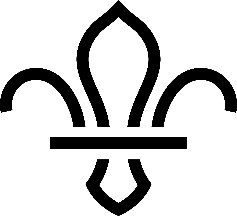 GROUP ASSET REGISTER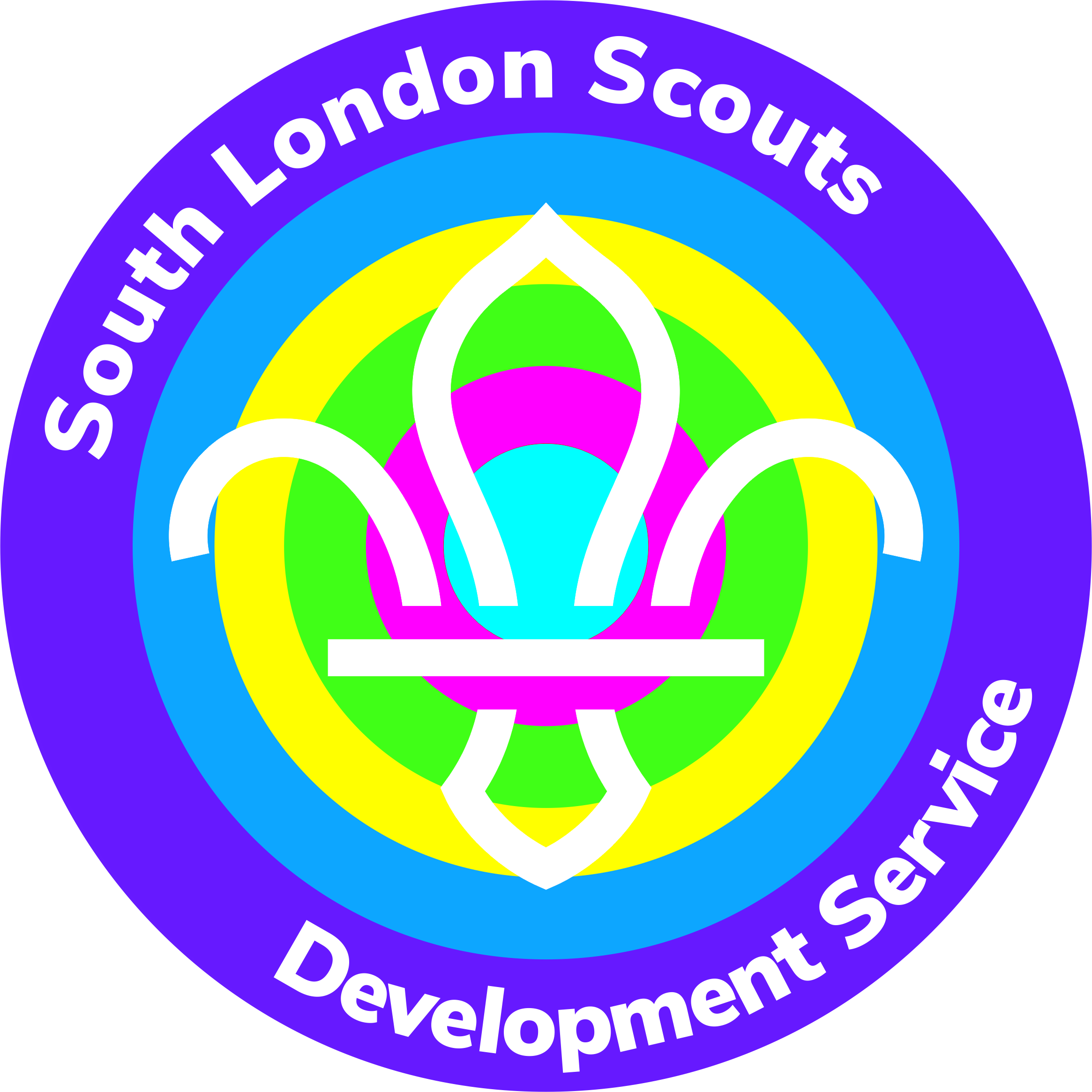 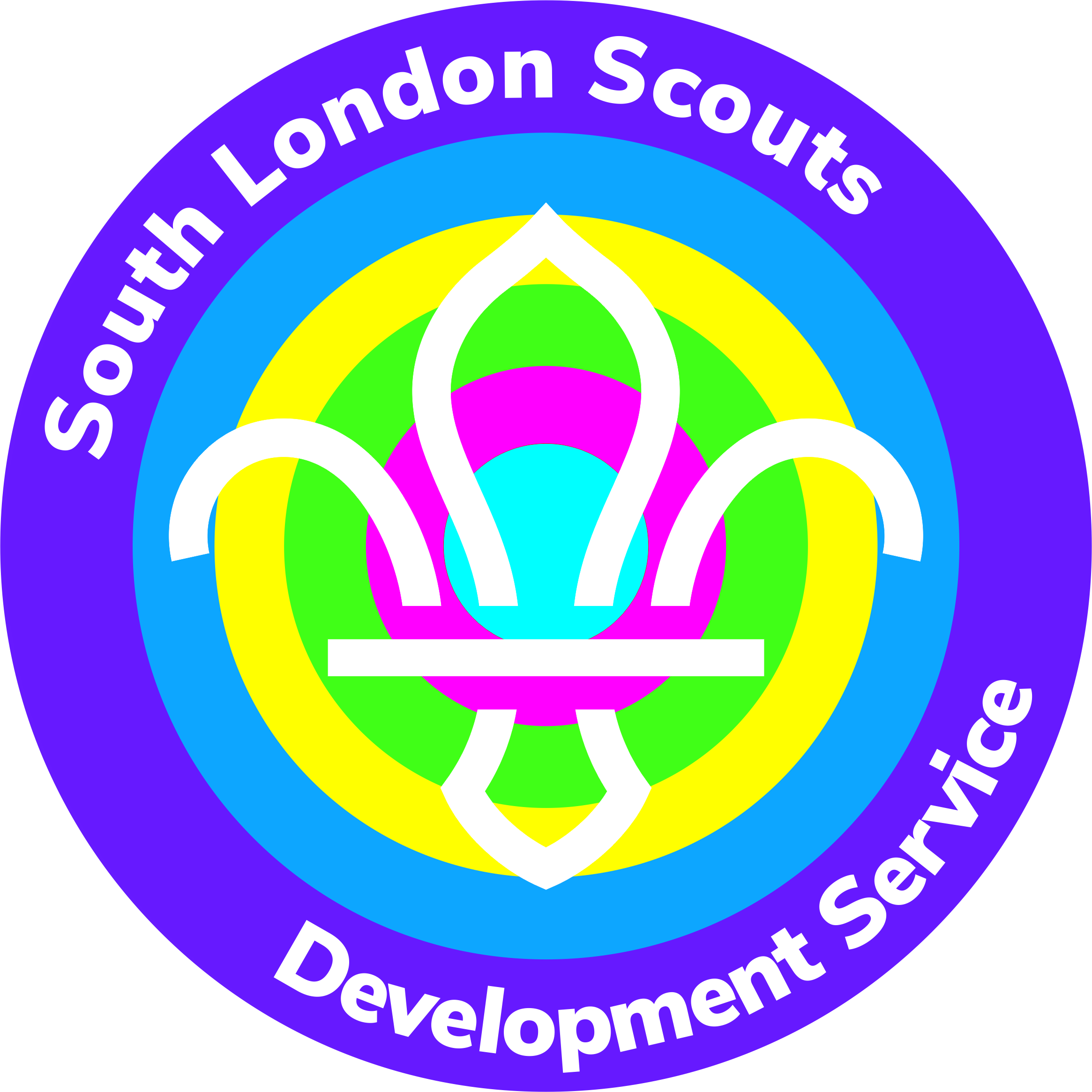 Group asset registerWhat’s it all about?You invest a lot of effort and money in providing quality scouting to your young people so it’s important to know what assets your scout group has so that you can protect your investments and plan for the future.   Who owns your land and/or premises?Do you know what equipment your group has and its value?How will you plan to replace anything that is lost, broken or life expired? Are your asset’s properly insured?Maintaining an up-to-date group asset register will help you to identify what you have, what condition it is in, what you may need and assist in planning and budgeting for the future.Scout group assets come under 3 categories –PeopleMoneyEquipmentCompleting your group asset registerThe following pages will take you through what needs to be done.  You need to make the asset register work for your group so involve as many of your members as possible.The completed asset register needs to be approved by the group executive, signed off by the GSL and chairperson and reviewed at least annually.A copy of all completed group asset registers, and subsequent reviews, must be sent to the district secretary.PEOPLE ASSETSNo group can exist without people.  These are a group’s most valuable asset so make sure you support and retain your people as well as planning for future growth and succession.Enter the number of people you have in each section at the date of completing your asset register.Review your people assets regularly not just at census time.Have you got a group development plan for recruiting, retention and succession? Money assetsThe value of all your group monetary assets should be entered in the sections below.Other Money Assets may, for example, include the value of any investments the group has, parent bonds, etc.Liabilities could include any loans, payments you owe, etcEquipment assetsRecording the equipment assets of your group will help you to know what you have got, where it is, if it safe and usable, its value (both insurance and replacement).You should enter a description, unique item reference information about the condition (e.g. how old, does it work, is it still needed, does it need replacing soon, etc), original cost (if known) and current value (both for replacement and insurance purposes).For some items, say below an individual value of £200, it may be easier to group similar items together and enter a total amount, e.g. cooking utensils.You need to record anything the group owns that is of value.  This needs to include things like stock you have (badges, shop, etc), land and buildings, motor vehicles, adventurous activity equipment (e.g. kayaks, climbing gear, ariel runway, etc), Scouting equipment, camping equipment, furniture and so on.If in doubt, include it on your register.Examples:Now complete the following equipment asset pages for your group.  Copy and add as many equipment assets pages as you need. Register of equipment assetsSummary of equipment assetsYou may find it helpful to make a summary of all the equipment assets your group owns.  Include Item Ref, Description and Current Value.Long term commitmentsHaving a simple list of known (and maybe potential) commitments will help you plan and budget for the future.  For example, you may know that your HQ roof will need replacing in 4 years time or you plan to buy a new mini bus at some time.  List all your long-term commitments here. Group Name:Group HQ Address:Insurance Policy DetailsInsurance Policy DetailsInsurance Policy DetailsInsurance Policy DetailsInsurance Policy DetailsPolicy TypeInsurance CompanyPolicy Number/RefSum Assured (£)Renew DateDate Asset Register completed:Approved by GSL (print name):Approved by GSL (print name):Approved by GSL (print name):Approved by GSL (print name):Approved by GSL (print name):Date:Signature:Approved by Chairperson (print name):Approved by Chairperson (print name):Approved by Chairperson (print name):Approved by Chairperson (print name):Approved by Chairperson (print name):Date:Signature:	Next Review due by:SectionYoung peopleYoung peopleYoung peopleAppointed adultsAppointed adultsAppointed adultsSectionMaleFemaleTotalMaleFemaleTotalGroup ExecutiveActive Support UnitBeaversCubsScoutsTotalsTotal number of all People Assets:Cash Funds£Bank current accountBank deposit accountSub total Cash Funds:Other Money Assets (enter details below as required)£Sub total Other Money Assets:Liabilities(enter details below as required)£(minus)Sub total Liabilities:£Total of all Money Assets:(Sub total Cash Funds + Sub total Other Money Assets – Sub total Liabilities)Description:Description:Description:Group Mini-bus, Registration Number: 123 ABCGroup Mini-bus, Registration Number: 123 ABCGroup Mini-bus, Registration Number: 123 ABCGroup Mini-bus, Registration Number: 123 ABCGroup Mini-bus, Registration Number: 123 ABCItem Ref:001001Location:Location:Group HQGroup HQGroup HQCurrent Condition:Current Condition:Current Condition:Vehicle is 4 years old and has current MOT certificate (expires )Taxed until .  Insurance valid until: Service due: June 2007Vehicle is 4 years old and has current MOT certificate (expires )Taxed until .  Insurance valid until: Service due: June 2007Vehicle is 4 years old and has current MOT certificate (expires )Taxed until .  Insurance valid until: Service due: June 2007Vehicle is 4 years old and has current MOT certificate (expires )Taxed until .  Insurance valid until: Service due: June 2007Vehicle is 4 years old and has current MOT certificate (expires )Taxed until .  Insurance valid until: Service due: June 2007Original Cost:Original Cost:£15,000£15,000Current Value:Current Value:£10,000Replacement / Insurance / BothDescription:Description:Description:Patrol Tents (x 6)Patrol Tents (x 6)Patrol Tents (x 6)Patrol Tents (x 6)Patrol Tents (x 6)Item Ref:002002Location:Location:Group HQ Camping StoreGroup HQ Camping StoreGroup HQ Camping StoreCurrent Condition:Current Condition:Current Condition:At least 10 years old.Will need replacing in approx. 2 years timeAt least 10 years old.Will need replacing in approx. 2 years timeAt least 10 years old.Will need replacing in approx. 2 years timeAt least 10 years old.Will need replacing in approx. 2 years timeAt least 10 years old.Will need replacing in approx. 2 years timeOriginal Cost:Original Cost:£ Not known£ Not knownCurrent Value:Current Value:£2,000Replacement / Insurance / BothDescription:Description:Description:Item Ref:Location:Location:Current Condition:Current Condition:Current Condition:Original Cost:Original Cost:££Current Value:Current Value:£Replacement / Insurance / BothDescription:Description:Description:Item Ref:Location:Location:Current Condition:Current Condition:Current Condition:Original Cost:Original Cost:££Current Value:Current Value:£Replacement / Insurance / BothDescription:Description:Description:Item Ref:Location:Location:Current Condition:Current Condition:Current Condition:Original Cost:Original Cost:££Current Value:Current Value:£Replacement / Insurance / BothDescription:Description:Description:Item Ref:Location:Location:Current Condition:Current Condition:Current Condition:Original Cost:Original Cost:££Current Value:Current Value:£Replacement / Insurance / BothDescription:Description:Description:Item Ref:Location:Location:Current Condition:Current Condition:Current Condition:Original Cost:Original Cost:££Current Value:Current Value:£Replacement / Insurance / BothDescription:Description:Description:Item Ref:Location:Location:Current Condition:Current Condition:Current Condition:Original Cost:Original Cost:££Current Value:Current Value:£Replacement / Insurance / BothDescription:Description:Description:Item Ref:Location:Location:Current Condition:Current Condition:Current Condition:Original Cost:Original Cost:££Current Value:Current Value:£Replacement / Insurance / BothDescription:Description:Description:Item Ref:Location:Location:Current Condition:Current Condition:Current Condition:Original Cost:Original Cost:££Current Value:Current Value:£Replacement / Insurance / BothDescription:Description:Description:Item Ref:Location:Location:Current Condition:Current Condition:Current Condition:Original Cost:Original Cost:££Current Value:Current Value:£Replacement / Insurance / BothDescription:Description:Description:Item Ref:Location:Location:Current Condition:Current Condition:Current Condition:Original Cost:Original Cost:££Current Value:Current Value:£Replacement / Insurance / BothDescription:Description:Description:Item Ref:Location:Location:Current Condition:Current Condition:Current Condition:Original Cost:Original Cost:££Current Value:Current Value:£Replacement / Insurance / BothDescription:Description:Description:Item Ref:Location:Location:Current Condition:Current Condition:Current Condition:Original Cost:Original Cost:££Current Value:Current Value:£Replacement / Insurance / BothDescription:Description:Description:Item Ref:Location:Location:Current Condition:Current Condition:Current Condition:Original Cost:Original Cost:££Current Value:Current Value:£Replacement / Insurance / BothDescription:Description:Description:Item Ref:Location:Location:Current Condition:Current Condition:Current Condition:Original Cost:Original Cost:££Current Value:Current Value:£Replacement / Insurance / BothDescription:Description:Description:Item Ref:Location:Location:Current Condition:Current Condition:Current Condition:Original Cost:Original Cost:££Current Value:Current Value:£Replacement / Insurance / BothDescription:Description:Description:Item Ref:Location:Location:Current Condition:Current Condition:Current Condition:Original Cost:Original Cost:££Current Value:Current Value:£Replacement / Insurance / BothDescription:Description:Description:Item Ref:Location:Location:Current Condition:Current Condition:Current Condition:Original Cost:Original Cost:££Current Value:Current Value:£Replacement / Insurance / BothDescription:Description:Description:Item Ref:Location:Location:Current Condition:Current Condition:Current Condition:Original Cost:Original Cost:££Current Value:Current Value:£Replacement / Insurance / BothDescription:Description:Description:Item Ref:Location:Location:Current Condition:Current Condition:Current Condition:Original Cost:Original Cost:££Current Value:Current Value:£Replacement / Insurance / BothDescription:Description:Description:Item Ref:Location:Location:Current Condition:Current Condition:Current Condition:Original Cost:Original Cost:££Current Value:Current Value:£Replacement / Insurance / BothDescription:Description:Description:Item Ref:Location:Location:Current Condition:Current Condition:Current Condition:Original Cost:Original Cost:££Current Value:Current Value:£Replacement / Insurance / BothDescription:Description:Description:Item Ref:Location:Location:Current Condition:Current Condition:Current Condition:Original Cost:Original Cost:££Current Value:Current Value:£Replacement / Insurance / BothDescription:Description:Description:Item Ref:Location:Location:Current Condition:Current Condition:Current Condition:Original Cost:Original Cost:££Current Value:Current Value:£Replacement / Insurance / BothDescription:Description:Description:Item Ref:Location:Location:Current Condition:Current Condition:Current Condition:Original Cost:Original Cost:££Current Value:Current Value:£Replacement / Insurance / BothItem RefDescriptionCurrent value (£)DescriptionEstimated cost (£)When?